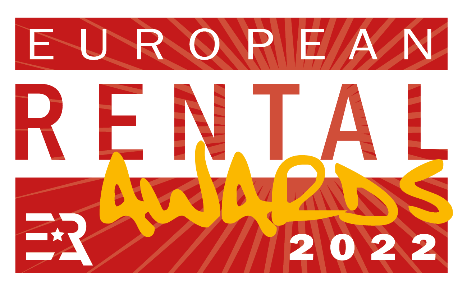 AWARDS ENTRY FORM_____________________________________________________________________Company:Country:Contact Name:Job Title:Tel:E-mail:___________________________________________________________________Which award(s) are you entering?Please highlight the relevant awardsLarge Rental Company of the Year (revenues more than €15 million) Small Rental Company of the Year (revenues less than €15 million)Rental Product of the YearERA Sustainability Committee Award: Best Carbon Reduction InitiativeBest Digital Innovation by a Rental CompanyERA/IRN Rental Person of the YearLifetime Achievement Award The Best Carbon Reduction Initiative award will be judged by the ERA’s Sustainability Committee. An additional award, the ERA Technical Committee Award, will be chosen by the Technical Committee and no award submissions are required.Send award submissions to:Belinda Smart, Editor, International Rental Newse-mail: belinda.smart@khl.com   Tel: +44 (0)1892 286209DEADLINE: FRIDAY 25 FEBRUARY 2022(Please read Guidance Notes on page 7 before submitting your award.)AWARD ENTRY SUBMISSION1) Please provide a 150-word summary statement explaining why your company should win this award. For ‘Rental Person of the Year’ and ‘Lifetime Achievement’ categories, see sections 3 and 4 below.2) Please provide a supporting statement (up to a maximum of 1200 words) explaining in more detail what you have done, why you did it, and what the impact has been. Important note: The awards are for activities predominantly undertaken during 2021 and early 2022.(Write in the space below.)3) For the ‘ERA/IRN Rental Person of the Year’ award you can nominate a professional in the rental industry for his or her accomplishments, particularly for his or her activities during 2021. This can be a person in your own company, or someone else. (Write in this space.)4) For the ‘Lifetime Achievement Award’ you can suggest a suitable candidate for the judging panel to consider. Please provide a short outline of this person’s rental career and explain why he or she should be considered as a candidate for this special award. (Write in this space.)5) In addition to the above information, you can provide supporting material (photos, brochures etc) up to 5 MB in size (provide details in this space).6) Please supply relevant high resolution company logo/s in Jpeg or EPS format.GUIDANCE NOTESCompanies are invited to put themselves or their products forward for the awards. It is not necessary to get a nomination from an external company or individual. Companies can submit entries for more than one award. When you submit your award entry, please supply two relevant digital photos for possible use in International Rental News (IRN). (Digital photos with 300 dpi quality and at a reasonable size.) Please also include a company logo in digital format.The awards are for activities predominantly undertaken during 2021 and early 2022.The award judging criteria can be found at www.khl.com/rentalawards The awards are open to all companies active in Europe. Products in the ‘Product of the Year’ category must be available in Europe. Please submit entries and supporting materials by e-mail, up to a maximum size of 5 MB.The judges will meet in early 2022, after which the list of shortlisted companies will be announced at www.internationalrentalnews.comThe winners will be announced at the European Rental Awards on the evening of 15 June, during the European Rental Association’s annual Convention in Riga, Latvia.Shortlisted companies will be given two free tickets for the awards. Please contact Carole Bachmann, ERA, at: CBachmann@kellencompany.comSend award submissions to:Belinda Smart, Editor, International Rental Newse-mail: belinda.smart@khl.comTel: +44 (0)1892 286209DEADLINE: FRIDAY 25 FEBRUARY 2022